від  08 червня 2016  року                                                                № м. БояркаПро затвердження місць для розміщення об’єктів сезонної торгівлі на території міста БояркаЗ метою організації та впорядкування об’єктів сезонної торгівлі на території міста Боярка, відповідно до постанови Кабінету Міністрів України від 15.06.2006 № 833 «Про затвердження порядку провадження торговельної діяльності та правил торговельного обслуговування населення», наказу Міністерства економіки та з питань європейської інтеграції України від 24.07.2002 № 219 «Про затвердження Правил роботи закладів (підприємств) ресторанного господарства», Правил благоустрою території м. Боярка, затверджених рішенням міської ради від 24.11.2011 №14/701, керуючись 
п.п. 8 п. «а» частини першої ст. 30 Закону України «Про місцеве самоврядування в Україні», -  ВИКОНКОМ МІСЬКОЇ РАДИВИРІШИВ:1. Затвердити перелік місць для розміщення об’єктів сезонної торгівлі на території міста Боярка, згідно з додатком.2.  Дане рішення оприлюднити в засобах масової інформації та на офіційному порталі м. Боярка.3. Контроль за виконанням даного рішення покласти на першого заступника міського голови В.В.Шульгу. МІСЬКИЙ ГОЛОВА						               О.О.ЗАРУБІНЗгідно з оригіналом: Керуючий справами 						         М.А.РябошапкаДодаток до рішення виконавчого комітету                                                                                від 08  червня 2017року №____Перелік місць для розміщення об’єктів сезонної торгівлі на території міста Боярка (відповідно до схем розміщення)1. вул. Молодіжна, 24 (52 кв.м., 3 торгівельних місця) 2. вул. Б. Хмельницького, 119 (120 кв.м., 4 торгівельних місця)3. вул. Шевченка, 193 (21 кв.м., 3 торгівельних місця)4. вул. Вокзальна, 55 (300 кв.м., 10 торгівельних місць)5. вул. Т. Шевченка, 93 (100 кв.м., 4 торгівельних місця)6. вул. Т. Шевченка, 80 (напроти пожежної частини) (56 кв.м., 4 торгівельних місця)7. вул. Білогородська, 45 (40 кв.м., 3 торгівельних місця)8. вул. Незалежності, 17 (напроти кінотеатру «Космос») (120 кв.м., 8 торгівельних місць)9. вул. Маяковського (між буд. 41 та буд. 45) (48 кв.м., 4 торгівельних місця)10. вул. Гоголя, 50 (25 кв.м., 2 торгівельних місця)11. Білогородська 25 (25 кв.м., 2 торгівельних місця)12.вул. Молодіжна, 55-А  (9 кв.м., 1 торгівельне місце)13. вул. Білогородська, 27 (біля магазину «Сантехніка») (9 кв.м., 1 торгівельне місце)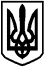 БОЯРСЬКА МІСЬКА РАДАКИЇВСЬКОЇ ОБЛАСТІВИКОНАВЧИЙ КОМІТЕТРІШЕННЯ (Проект)